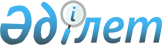 О внесении дополнений и изменений в приказ Министра финансов Республики Казахстан от 16 июля 2010 года № 352 "Об утверждении Правил контроля за уплатой налога на добавленную стоимость по выставочно-ярмарочной торговле"
					
			Утративший силу
			
			
		
					Приказ Министра финансов Республики Казахстан от 25 февраля 2011 года № 103. Зарегистрирован в Министерстве юстиции Республики Казахстан 16 марта 2011 года № 6819. Утратил силу приказом и.о. Министра финансов Республики Казахстан от 2 мая 2012 года № 229

      Сноска. Утратил силу приказом и.о. Министра финансов РК от 02.05.2012 № 229 (вводится в действие с 01.01.2012).      В соответствии с пунктом 4 статьи 276-18 Кодекса Республики Казахстан "О налогах и других обязательных платежах в бюджет" (Налоговый кодекс) ПРИКАЗЫВАЮ:



      1. Внести в приказ Министра финансов Республики Казахстан от 16 июля 2010 года № 352 "Об утверждении Правил контроля за уплатой налога на добавленную стоимость по выставочно-ярмарочной торговле" (зарегистрирован в Реестре государственной регистрации нормативных правовых актов за № 6364, опубликован в газете "Казахстанская правда" от 26 августа 2010 года № 225 (26286)) следующие дополнения и изменения:



      в Правилах контроля за уплатой налога на добавленную стоимость по выставочно-ярмарочной торговле, утвержденных указанным приказом:



      в пункте 4:



      часть вторую дополнить абзацем пятым следующего содержания:

      "о государстве-члене таможенного союза, с территории которого произведен ввоз товаров для выставочно-ярмарочной торговли;";



      в подпункте 3) части четвертой после слова "проведения" дополнить словами "выставочно-ярмарочной торговли";



      дополнить частью пятой следующего содержания:

      "Внесение изменений и дополнений в уведомление о проведении выставочно-ярмарочной торговли производится организатором путем отзыва ранее представленного уведомления с одновременным представлением нового уведомления.";



      в пункте 7 после слова "товаров" дополнить словами "с налогоплательщиком Республики Казахстан";



      пункт 9 дополнить подпунктами 3-1) и 3-2) следующего содержания:

      "3-1) о государстве-члене таможенного союза, с территории которого произведен ввоз товаров для выставочно-ярмарочной торговли;

      3-2) общая стоимость реализованных товаров и сумма НДС подлежащая уплате;";



      приложения 1 и 2 к указанным Правилам изложить в новой редакции согласно приложениям 1 и 2 к настоящему приказу.



      2. Налоговому комитету Министерства финансов Республики Казахстан (Ергожин Д.Е.) обеспечить государственную регистрацию настоящего приказа в Министерстве юстиции Республики Казахстан и его последующее опубликование в средствах массовой информации.



      3. Настоящий приказ вводится в действие со дня первого официального опубликования и распространяется на отношения, возникающие с 1 января 2011 года.      Министр                                    Б. Жамишев

Приложение 1                                

к приказу Министра финансов                 

Республики Казахстан                        

"О внесении дополнений и изменений          

в приказ Министра финансов                  

Республики Казахстан                        

от 16 июля 2010 года № 352                  

"Об утверждении Правил контроля             

за уплатой налога на добавленную            

стоимость по выставочно-ярмарочной торговле"

от 25 февраля 2011 года № 103               Приложение 1 к Правилам контроля за         

уплатой налога на добавленную стоимость по  

выставочно-ярмарочной торговле              Форма 01                     УВЕДОМЛЕНИЕ

О ПРОВЕДЕНИИ ВЫСТАВОЧНО-ЯРМАРОЧНОЙ ТОРГОВЛИПриложение к уведомлению                    

о проведении выставочно-ярмарочной торговли Форма 01                     СПИСОК

УЧАСТНИКОВ ВЫСТАВОЧНО-ЯРМАРОЧНОЙ ТОРГОВЛИ

ИЗ ГОСУДАРСТВ-ЧЛЕНОВ ТАМОЖЕННОГО СОЮЗА

Приложение 2                                

к приказу Министра финансов                 

Республики Казахстан                        

"О внесении дополнений и изменений          

в приказ Министра финансов                  

Республики Казахстан                        

от 16 июля 2010 года № 352                  

"Об утверждении Правил контроля             

за уплатой налога на добавленную            

стоимость по выставочно-ярмарочной торговле"

от 25 февраля 2011 года № 103               Приложение 2 к Правилам контроля за         

уплатой налога на добавленную стоимость по  

выставочно-ярмарочной торговле              Форма 01                     ОТЧЕТ ПО УВЕДОМЛЕНИЮ

О ПРОВЕДЕНИИ ВЫСТАВОЧНО-ЯРМАРОЧНОЙ ТОРГОВЛИПриложение к отчету                         

по уведомлению о проведении                 

выставочно-ярмарочной торговли              Форма 01                     РЕЗУЛЬТАТЫ

ВЫСТАВОЧНО-ЯРМАРОЧНОЙ ТОРГОВЛИ      Примечание РЦПИ!

      Графические формы к Правилам контроля за уплатой налога на добавленную стоимость по выставочно-ярмарочной торговле в Базе данных не приводятся, при необходимости их можно получить на электронном носителе в РЦПИ.
					© 2012. РГП на ПХВ «Институт законодательства и правовой информации Республики Казахстан» Министерства юстиции Республики Казахстан
				